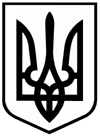 ХОРОЛЬСЬКА МІСЬКА РАДАЛУБЕНСЬКОГО РАЙОНУ ПОЛТАВСЬКОЇ ОБЛАСТІВИКОНАВЧИЙ КОМІТЕТРІШЕННЯ16 березня 2021 року                                                                                            №60Про внесення змін та доповнення до рішення №132 від 24.11.2020 року «Про затвердження плану діяльності з підготовки проєктів регуляторних актів на 2021 рік»Керуючись п.п.1 п. б) ст.27 Закону України «Про місцеве самоврядування в Україні», ст.7, 13 Закону України №1160-IV від 11.09.2003 року «Про засади державної регуляторної політики у сфері господарської діяльності»,виконавчий комітет міської ради вирішив:1.Внести зміни та доповнення до додатку №1 рішення №132 від 24.11.2020 року «Про затвердження плану діяльності з підготовки проєктів регуляторних актів на 2021 рік»:2.Дане рішення оприлюднити на офіційному сайті Хорольської міської ради.3.Контроль за виконанням рішення покласти на заступника міського голови з питань діяльності виконавчих органів В.О.Місніченка.Міський голова                                                              С.М.Волошин№ п/пВид та назва проєктів регуляторних актівЦілі прийняття проєктівСтрок підготовки проєктівНайменування відповідальних за розроблення2Про встановлення ставок та пільг місцевих податків та зборів по Хорольській територіальній громадіЗабезпечення виконання основних вимог ст.10, 12  Податкового Кодексу України щодо обов’язкового встановлення ставок місцевих податків і зборів Хорольської міської територіальної громадиКвітень – червень 2021 рокуФінансове управління та відділ економічного розвитку та інвестицій Хорольської міської ради3Про затвердження Правил благоустрою території Хорольської територіальної громадиДля здійснення ефективних і комплексних заходів з утримання території громади у належному санітарному стані її санітарного очищення, збереження об’єктів загального користування , створення умов для реалізації прав суб’єктами у сфері благоустроюКвітень – травень 2021 рокуВідділ з питань комунальної власності, житлово-комунального господарства та благоустрою